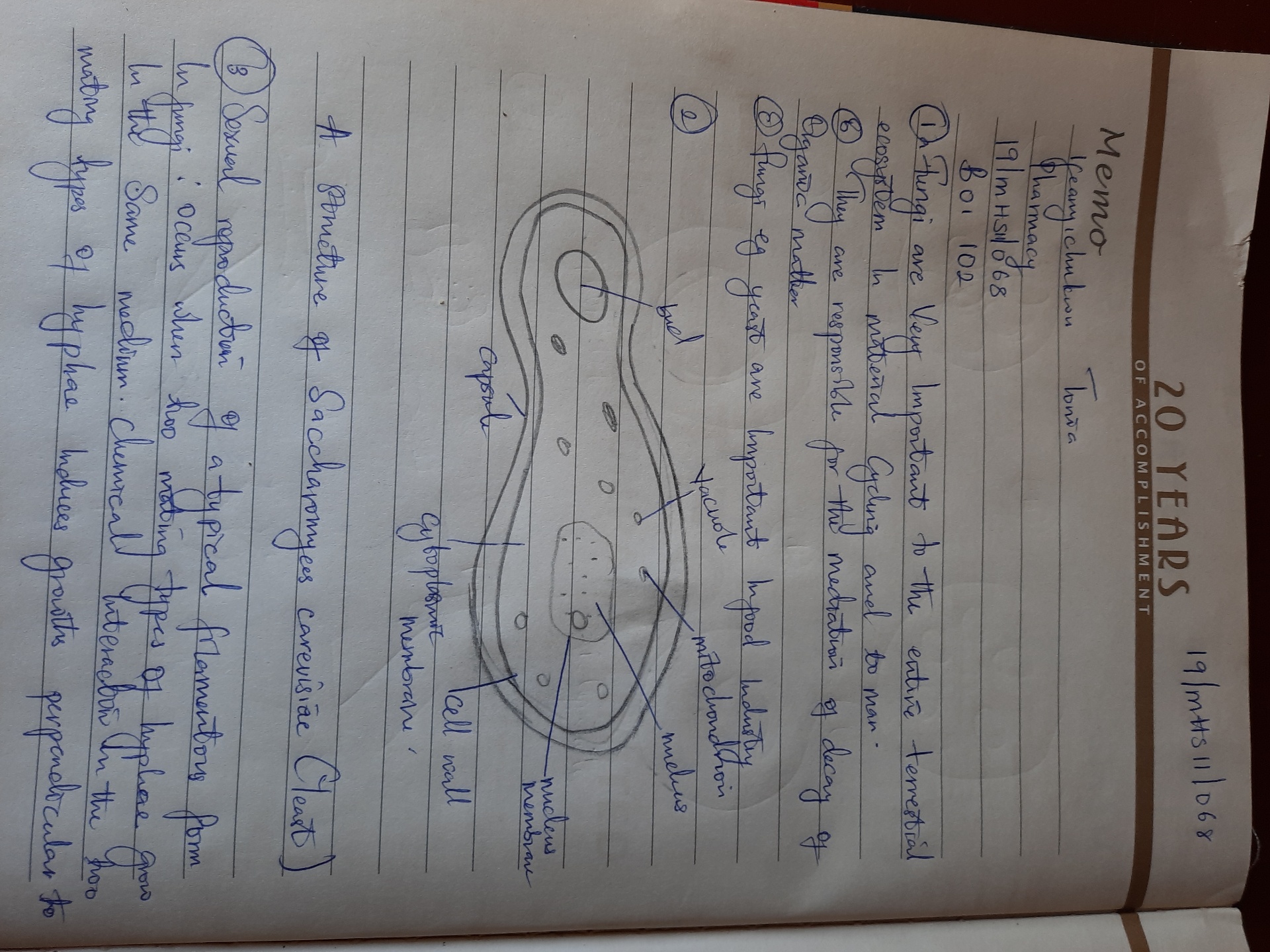 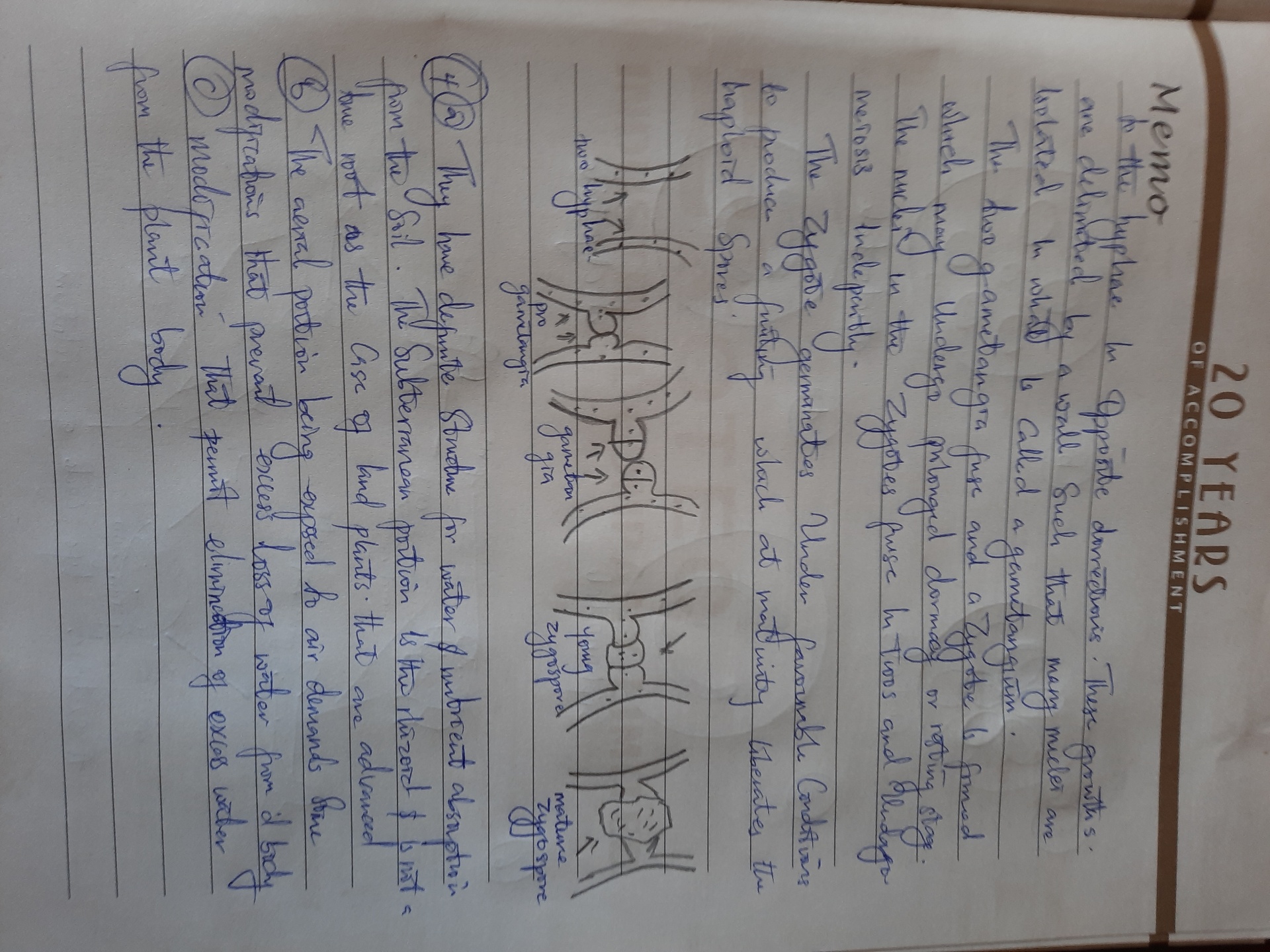 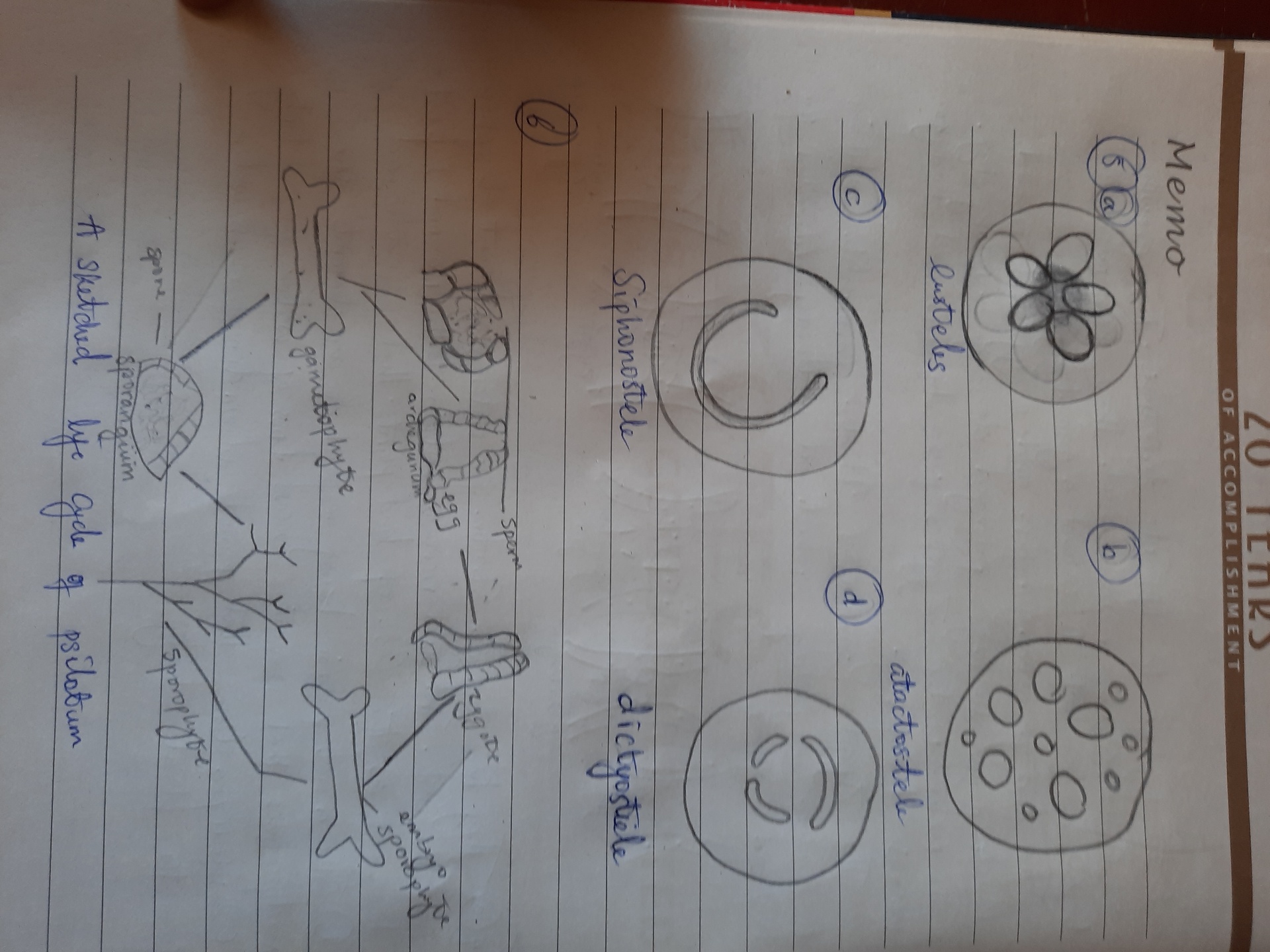 Ifeanyichukwu tonia Pharmacy 19/mhs11/0687 May 2020